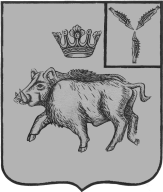 АДМИНИСТРАЦИЯ                                                                                               ЦАРЕВЩИНСКОГО МУНИЦИПАЛЬНОГО ОБРАЗОВАНИЯБАЛТАЙСКОГО МУНИЦИПАЛЬНОГО РАЙОНАСАРАТОВСКОЙ ОБЛАСТИПОСТАНОВЛЕНИЕс. ЦаревщинаО внесении изменений в постановление администрацииЦаревщинского муниципального образования от 17.10.2019 № 68 «Об утверждении порядка выявления и пресечения самовольного строительства гражданами и принятия мер по сносу самовольных построек или приведения их в соответствие с установленными требованиями на территории  Царевщинского  муниципального образования»В соответствии с Федеральным законом от 06.10.2003 № 131-ФЗ «Об общих принципах организации местного самоуправления в Российской Федерации», руководствуясь статьей 33 Устава Царевщинского  муниципального образования, ПОСТАНОВЛЯЮ:                                                                                                              1. Внести в постановление администрации  Царевщинского  муниципального образования от 17.10.2019 № 68 «Об утверждении порядка выявления и пресечения самовольного строительства гражданами и принятия мер по сносу самовольных построек или приведения их в соответствие                                   с установленными требованиями на территории Царевщинского  муниципального образования» следующее изменение:1.1. В приложении к постановлению:1) Пункт 3.3. раздела 3 изложить в следующей редакции:«3.3. Снос самовольной постройки или ее приведение в соответствие с установленными требованиями осуществляет лицо, которое создало или возвело самовольную постройку, а при отсутствии сведений о таком лице правообладатель земельного участка, на котором создана или возведена самовольная постройка. В соответствии с ч.4 ст. 222 Гражданского кодекса Российской Федерации определенно, что срок для сноса самовольной постройки устанавливается с учетом характера самовольной постройки, но не может составлять менее чем три месяца и более чем двенадцать месяцев, срок для приведения самовольной постройки в соответствии с установленными требованиями устанавливается с учетом характера самовольной постройки, но не может  составлять менее чем шесть месяцев и более чем три года.».2. Настоящее постановление вступает в силу со дня его  обнародования.3. Контроль за исполнением настоящего постановления оставляю за собой.Глава Царевщинского                                                                             муниципального образования                                                         Д.В.Морозов